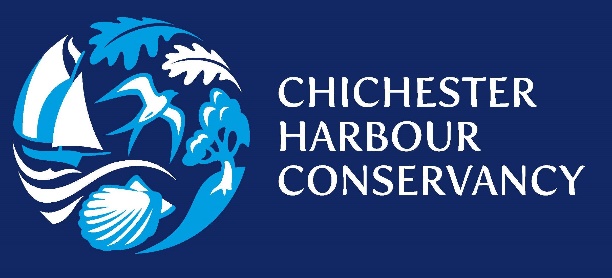 Please check the terms and conditions here.Please add a photo of the vessel you are applying for in the box below if you are able to.Date of applicationNameAddressPost codeContact phone numberemailName of vesselType / MakeLength overallDraftKeel typeConstructionHull colourMooring class / categoryLocationItchenorEmsworthNutbourneBoshamNotesNotesNotesNotesNotes